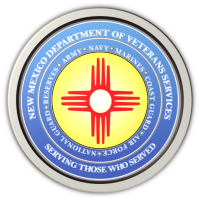 Michelle Lujan Grisham                                                                                                GovernorSonya L. Smith                                                                                                             Cabinet SecretaryJanuary 3, 2022DVS, City of Albuquerque Veterans & Military Affairs Advisory Board to Host Online “Lunch & Learn” DiscussionFriday, January 7 (11am)Online via zoom(ALBUQUERQUE)—The New Mexico Department of Veterans Services (DVS) and the city of Albuquerque’s Veterans & Military Affairs Advisory Board (VMAAB) will host an online Lunch & Learn discussion on Friday, January 7, at 11am.The two agencies will talk about how the VMAAB helps veterans, active service members, and their families in Albuquerque. The VMAAB has a chair (the Military & Veteran Liaison appointed by the mayor) and a Vice-Chair voted in by the board). There are three subcommittees that members of the board--and the public--may join and participate in ongoing discussions and research pertaining to identifying concerns and solutions for Albuquerque’s military community.This discussion can be accessed via the following link:https://nmdvs-org.zoom.us/j/98103253190Meeting ID: 981 0325 3190zYou can also join by phone:1-(346) 248-7799Meeting ID: 98103253190This discussion is the latest in the ongoing online DVS Lunch & Learn Series to provide an opportunity for veterans service and community service agencies in New Mexico to share information about how they can help New Mexico’s veterans and their families. If you would like your service agency or organization to be the focus of an upcoming Lunch & Learn discussion, please contact DVS Event Coordinator Joseph Dorn at (505) 861-9117 or josephM.dorn@state.nm.us.###The New Mexico Department of Veterans ServicesThe New Mexico Department of Veterans Services (DVS) provides support and services to New Mexico’s 151,000 veterans and their families. DVS treats every veteran, regardless of their rank achieved during military service, with the respect and gratitude befitting someone who has served our country. We strive every day to live up to our agency’s official motto: Serving Those Who Served